VSTUPNÍ ČÁSTNázev komplexní úlohy/projektuZákladní teplé omáčkyKód úlohy65-u-2/AD09Využitelnost komplexní úlohyKategorie dosaženého vzděláníE (dvouleté, EQF úroveň 2)E (tříleté, EQF úroveň 3)Skupiny oborů65 - Gastronomie, hotelnictví a turismusVazba na vzdělávací modul(y)ŠkolaOdborné učiliště Cvrčovice, příspěvková organizace, CvrčoviceKlíčové kompetenceKompetence k učeníDatum vytvoření23. 06. 2019 01:53Délka/časová náročnost - Odborné vzdělávání8Délka/časová náročnost - Všeobecné vzděláváníPoznámka k délce úlohyRočník(y)2. ročníkŘešení úlohyindividuálníCharakteristika/anotaceKomplexní úloha je zaměřena na přípravu základních omáček. Žák se seznámí s charakteristikou, rozdělením, zásadami pro přípravu a samotnou přípravou omáček. Žáci při řešení pracují samostatně. Osvojené odborné znalosti ověří formou písemného testu.   JÁDRO ÚLOHYOčekávané výsledky učeníŽák:charakterizuje a rozdělí omáčkypopíše jejich úpravu a základní zásady při přípravě omáčekpopíše přípravu základních omáček a uvede omáčky odvozenécharakterizuje a rozdělí omáčky k vařenému hovězímu masu, popíše jejich přípravu.Specifikace hlavních učebních činností žáků/aktivit projektu vč. doporučeného časového rozvrhuŽák:charakterizuje a rozdělí omáčky,popíše jejich úpravu a základní zásady při přípravě omáček,popíše přípravu základních omáček bešamel, velouté a holandské omáčky a uvede omáčky odvozené,charakterizuje a rozdělí omáčky k vařenému hovězímu masu,popíše přípravu vybraných omáček,uvádí možnosti servisu a úpravy na talíři,volí vhodný inventář pro servis omáček,na základě prezentace si vytváří poznámky nebo pracuje s tištěnými podklady,aktivně se zapojuje do výuky a zodpovídá kontrolní otázky vyučujícího,· aktivně se podílí na domácí přípravě,osvojené odborné znalosti ověří pomocí písemné práce.Časové rozvržení:Prezentace – Omáčky (3 hodiny)Kontrolní otázky, upevňování učiva (1 hodina)Domácí příprava (3 hodiny)Písemná práce – Test (1 hodina)Metodická doporučeníKomplexní úlohu lze využít v teoretickém vyučování předmětu Technologie oboru Stravovací a ubytovací služby a Práce ve stravování.Způsob realizaceOrganizační forma výuky – teoretickáProstředí realizace – učebna, odborná učebnaPomůckyUčební pomůcky pro žáka:psací pomůcky, nůžky, lepidloučebnicesešitUčební pomůcky pro učitele a technické vybavení:prezentacetestypočítačdataprojektorplátno na promítáníVÝSTUPNÍ ČÁSTPopis a kvantifikace všech plánovaných výstupůNa základě prezentace si žáci vytváří poznámky, popřípadě pracují s tištěnými podklady. Na základě prezentace ověří své znalosti formou písemné práce.Kritéria hodnoceníŽák pracuje a je hodnocen individuálně.Hodnotí se věcná správnost odpovědí, aktivní přístup a samostatnost.Žák získá za písemný test % hodnocení.Přepočet mezi procenty správných odpovědí a známkou:100 % - 91 % výborný90 % - 81 % chvalitebný80 % - 51 % dobrý50 % - 31 % dostatečný30 % - 0 % nedostatečnýDoporučená literaturaČERMÁKOVÁ, Ludmila a Ivana VYBÍRALOVÁ. Kuchařské práce: technologie: učebnice pro odborná učiliště. 2. díl. Praha: Parta, 2002. ISBN 80-7320-016-3.PoznámkyObsahové upřesněníOV RVP - Odborné vzdělávání ve vztahu k RVPPřílohyPPT-Omacky.pptxTEST-Omacky.docxTEST-Omacky_reseni.docxMateriál vznikl v rámci projektu Modernizace odborného vzdělávání (MOV), který byl spolufinancován z Evropských strukturálních a investičních fondů a jehož realizaci zajišťoval Národní pedagogický institut České republiky. Autorem materiálu a všech jeho částí, není-li uvedeno jinak, je Lukáš Kučera. Creative Commons CC BY SA 4.0 – Uveďte původ – Zachovejte licenci 4.0 Mezinárodní.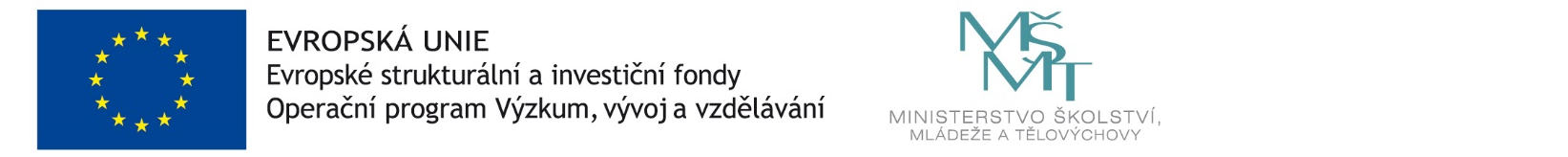 